2019 年内科学主治医师考试大纲-专业实践能力（303）心血管内科学专业实践能力考试大纲：呼吸内科学专业实践能力考试大纲：消化内科学专业实践能力考试大纲：肾内科学专业实践能力考试大纲：神经内科学专业实践能力考试大纲：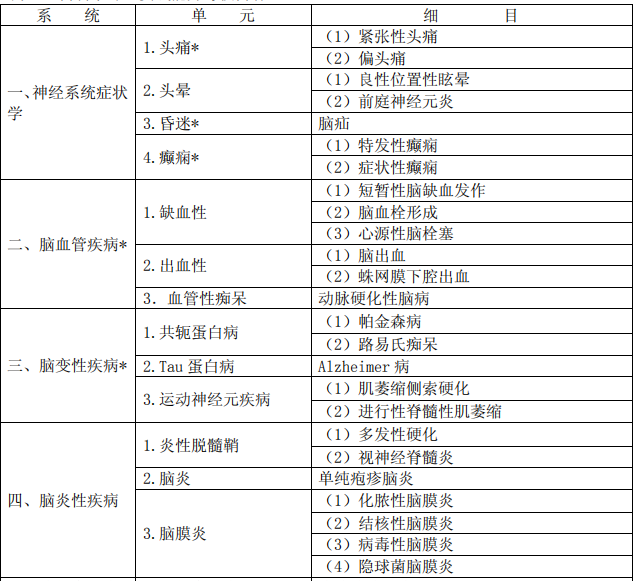 内分泌学专业实践能力考试大纲：血液病学专业实践能力考试大纲：结核病学专业实践能力考试大纲：传染病学专业实践能力：风湿与临床免疫学专业实践能力：职业病学专业实践能力：单元细目一、心力衰竭*慢性心力衰竭急性心力衰竭心源性休克二、心律失常*窦性心动过速及过缓期前收缩（房性、室性）阵发性心动过速（房性、室上性、室性）心房扑动及心房颤动心室颤动房室传导阻滞（一、二、三度）病态窦房结综合征预激综合征三、高血压病*原发性高血压继发性高血压高血压急症四、冠状动脉粥样硬化性心脏病*稳定性心绞痛急性冠脉综合征①不稳定型心绞痛②急性心肌梗死五、心脏瓣膜病*二尖瓣狭窄二尖瓣关闭不全3 主动脉瓣狭窄.主动脉瓣关闭不全联合瓣膜病六、心肌病*扩张型心肌病肥厚型心肌病限制型心肌病七、心肌炎*病毒性心肌炎八、心包疾病*急性心包炎慢性缩窄性心包炎系统单元细目一、呼吸道感染1.急性上呼吸道感染*（1）普通感冒咽炎喉炎扁桃体炎2.肺部感染（1）肺炎球菌肺炎*（3）克雷伯杆菌肺炎*二、气道疾病1.支气管哮喘*二、气道疾病2.慢性阻塞性肺病*慢性肺源性心脏病三、胸膜疾病胸腔积液*结核性胸膜炎细菌性胸膜炎恶性胸水结缔组织病乳糜胸漏出液性质的胸腔积液单元细目一、胃、十二指肠疾病慢性胃炎*消化性溃疡*胃癌*二、肝脏疾病1.肝硬化*三、胰腺疾病1.急性胰腺炎*四、肠道疾病克罗恩病*溃疡性结肠炎*五、消化道出血1.上消化道出血*系统单元细目一、肾小球疾病1.原发性肾小球疾病急进性肾小球肾炎*肾病综合征*一、肾小球疾病2.继发性肾小球疾病（1）糖尿病肾病*二、肾小管间质肾病急性间质性肾炎药物过敏性急性间质性肾炎*三、尿路感染*1.肾盂肾炎急性肾盂肾炎慢性肾盂肾炎三、尿路感染*2.急性膀胱炎四、肾衰竭*1.急性肾衰竭急性肾小管坏死四、肾衰竭*2.慢性肾衰竭四、周围神经疾病*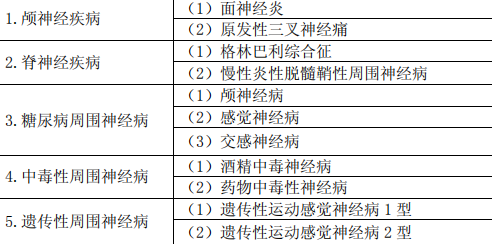 系统单元细目一、甲状腺疾病甲状腺功能亢进症*Graves 病二、代谢性疾病1.糖尿病*糖尿病糖尿病急性并发症糖尿病慢性并发症二、代谢性疾病2.血脂和脂蛋白异常症*二、代谢性疾病3.水、电解质代谢和酸碱平衡失调*水、钠代谢失常（失水、水过多和水中毒、低钠血症高钠血症）钾代谢失常（低钾和高钾血症）酸碱平衡失调（代谢性酸中毒、代谢性碱中毒、呼 吸性酸中毒、呼吸性碱中毒、混合性酸碱平衡障碍）单元细目一、贫血1.缺铁性贫血*二、溶血性贫血自身免疫性溶血性贫血*三、白血病*急性白血病慢性粒细胞白血病慢性淋巴性白血病四、出血性疾病特发性血小板减少性紫癜（ITP）*系统单元细目一、呼吸系统疾病1.肺结核*原发性肺结核血行播散性肺结核继发性肺结核一、呼吸系统疾病2.结核性胸膜炎*二、神经系统疾病结核性脑膜炎*单元细目一、病毒感染病毒性肝炎*肾综合征出血热*艾滋病*流行性乙型脑炎*二、细菌感染伤寒*细菌性痢疾*流行性脑脊髓膜炎*三、螺旋体感染钩端螺旋体病*四、原虫感染疟疾*单元细目一、类风湿关节炎*类风湿性关节炎成人Still 病Felty 综合征反复性风湿症RS3PE二、血清阴性脊柱关节炎强直性脊柱炎*三、红斑狼疮系统性红斑狼疮*单元细目一、职业中毒苯中毒*甲醇中毒*急性有机磷杀虫剂中毒*急性氨基甲酸酯杀虫剂中毒*亚硝酸盐中毒*酒精中毒*二、物理因素所致职业病中暑*